กิจกรรมการทดลอง เรื่อง การจมและการลอยของวัตถุในน้ำวันที่ทำการทดลอง……………………………………………………สมาชิกในกลุ่ม 1................................................................	2...........................................................	        3...............................................................	4..........................................................	        5...............................................................	6..........................................................วัตถุประสงค์การทดลอง 	        .....................................................................................................................................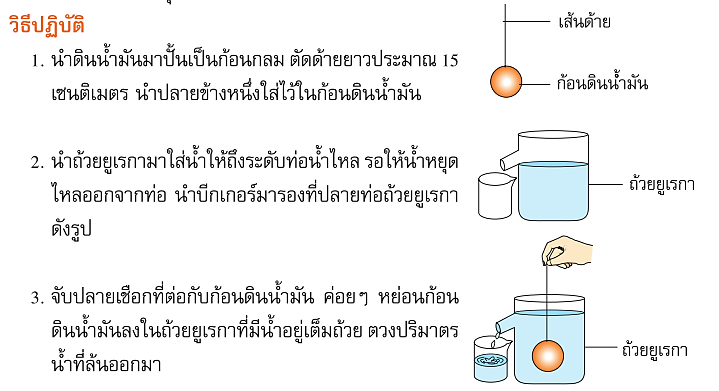 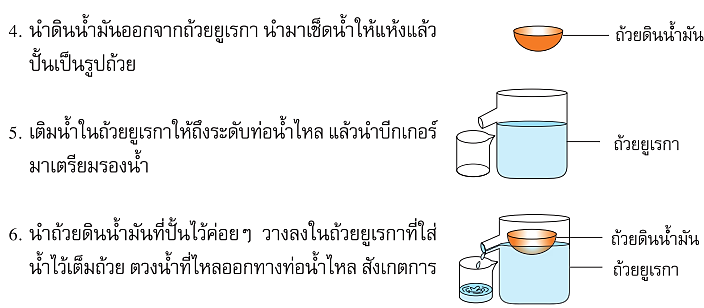 ผลการทดลองสรุปผลการทดลอง………………………………………………………………………………………………………………………………………………………………………………………………………………………………………………………………………………………………………………………………………………………………………………………………………………………………………………………………………………………………………………………………………………………………………………………………………………………คำถามท้ายกิจกรรม1. เมื่อหย่อนดินน้ำมันก้อนกลมลงในถ้วยยูเรกาที่มีน้ำเต็ม	ผลการทดลองเป็นอย่างไร   …………………………………………………………………………………………………………………………………………… 2. เมื่อหย่อนดินน้ำมันที่ปั้นเป็นรูปถ้วยวางลงบนผิวน้ำในถ้วยยูเรกาที่มีน้ำเต็ม	ผลการทดลองเป็นอย่างไร  …………………………………………………………………………………………………………………………………………… 3. น้ำที่ล้นออกจากถ้วยยูเรกาทั้ง	2  ครั้ง	มีปริมาตรเท่ากันหรือไม่	อย่างไร  …………………………………………………………………………………………………………………………………………… 4. แรงพยุงของถ้วยดินน้ำมันมีค่าเท่าไร  ………………………………………………………………………………………………………………………………………… 5. จากผลการทดลองได้ข้อสรุปเกี่ยวกับความหนาแน่นของดินน้ำมันและแรงพยุงได้อย่างไร   ……………………………………………………………………………………………………………………………………………การทดลองผลการสังเกตปริมาตรน้ำที่ถูกดินน้ำมันแทนที่เมื่อหย่อนดินน้ำมันก้อนกลมลงในถ้วยยูเรกาที่ใส่น้ำไว้เต็มถึงระดับท่อน้ำไหลเมื่อหย่อนดินน้ำมันที่ปั้นเป็นรูปถ้วยลงในถ้วยยูเรกาที่ใส่น้ำไว้เต็มถึงระดับท่อน้ำไหล